Associated Student Government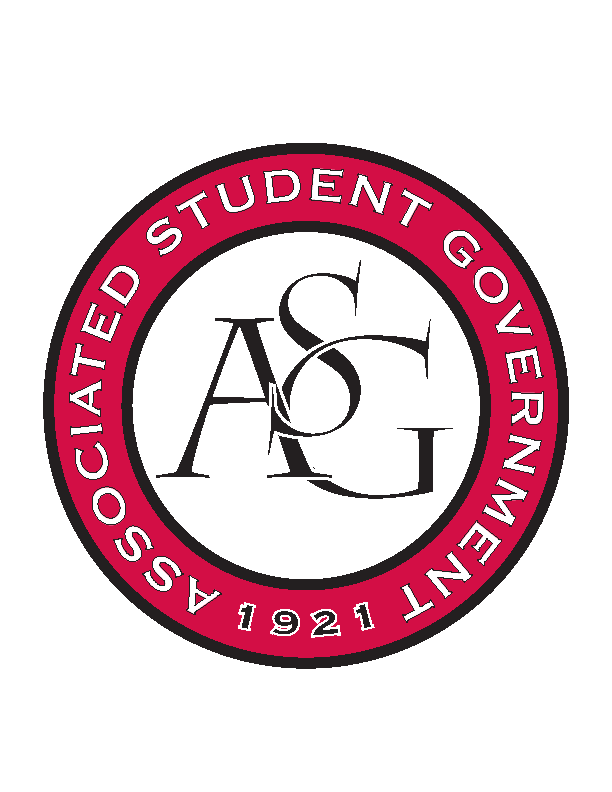 Office of Financial Affairs Meeting MinutesApril 4th, 2019Call To Order Roll Call Adam CorralAlexis ValdesColin GonzalezEmily RicheyKirsten JamesMadeline BrownPloy PleetissamuthWilliam NeelySally proxy Zachary KeatingProxiesBrittany FulmerJissel EsparzaAbsentKevin Smith AbsentNicholas FosterAbsentSally GairhanApproval of the MinutesAppealsPRIDEOpportunity for people to be a part of our community For our RSO members and alliesIt is important for us to show the people from our group that we have support from the university A 10-15-minute conversation discussing the biggest questions concerning PRIDE QuestionsYou said party and we cannot fund a party, how is it really going to be educational?The educational part is when we focus on the whole student body and educate them on how to approach people, support, and help people of the community. Showing that we are open. A weird question for us is not awkward it makes us feel good.How are you organizing this with the Honors College lounge? Are they a sponsor?I did not know that Spring Break did not as a week and so I was unable to book a room in the Union. Our advisor is a part of the honors college and offered us the room for free.What steps are you taking to make adjustments to the room change?We have someone in charge of logistics, and I think the smaller room will enable people to connect. The honors college lounge is a good space to interactA presentation, a panel, or more structure would make the event more educational Denied (0-8)Caribbean Student AssociationNot present Sigma Gamma EpsilonAll RSOs are invited to the event. There are quite a few RSOs within our department they just do not help with the funding. The department helps out with the funding sometimes and they got us the venue. We need the $300 to get over the top, we are doing fundraising. This event is open to whoever. We need this to get over the top and make sure we have some running room.QuestionsWhat is the schedule?The first hour will be a meet and greetThe second hour will be an awards ceremony where we will hand out scholarships. There are also other awards for departmental and faculty. It is celebrating our department as a whole not just our RSO. Friends, family, alumni donors. We will also do an alumni award. This is one of our biggest alumni events of the year. After the award ceremony we have a wind down and play some trivia maybe. Just saying goodbye to everyone for the semester. Where is the Garden Room?On Dickson near Fayettechill.Besides the trivia, what are the other educational components?During the meet and greet, students will get to know their professors. This setting offers students a different way to connect with professors outside of the classroom. This becomes a mentor-mentee style relationship. The trivia is really nerdy that one of our members put together. It is actually quite difficult. Exceeds the student: non-student ratio per like 259 and 262Denied (0-8)Biology Graduate Student AssociationAdding back catering from flying buritto Approved (6-3)Tabled Budgets Panamanian Students OrganizationThis event is to present Panama not only as a tourist destination but also as a cultural, engineering, and business hub. This will broaden the perspectives of UARK students. The event will consist of an introduction with a dance performance, followed by two presentations about agro-business, logistics, and investment and engineering. Part two will consist of two more presentations about science and tourism. All of the presenters are Panamanian grad students who are very knowledgeable in the topic.Questions:Are the videos about Panama or students at the UARK?The videos will be about Panama and the students will talk after the video.Is the food a buffet?There will be another room with the food. Will there be an additional fee?It is already in the invoice. Is the 5 minutes a transition period?Yes.Approved (8-0)Old BusinessSpace and Planetary Association for Collaboration and Education HogsApproved (7-0)Student Society of Management EducationAdministrative funds application Approved (7-0)Kappa Kappa PsiApproved (7-0)Nepali Association of Northwest ArkansasAdding ticketsApproved (7-0)New BusinessCampus Y at the University of ArkansasLate Denied (0-9)Chi AlphaLateDenied (0-9)Audit ReportsKorean Food Cooking ClubRestrict the RSO from applying for funding in the next funding roundNotify the group that any future events will be audited by a board member Graduate Students in EnglishExceeded the student: non-student ratio Should be ticketed in the future Muslim Student Association The event should have been ticketed Add the potential for consequences to the Standing Rules Announcements Raven Cook Lecture April 16th 0r 17th Veterans Event April 26th Earth Week April 22nd- April 26th 